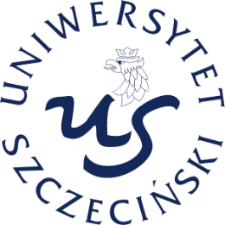 UNIWERSYTET SZCZECIŃSKIWydział Zarządzania i Ekonomiki Usług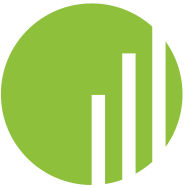 Imiona i NAZWISKONr albumu 12345TYTUŁ PRACY TYTUŁ PRACY TYTUŁ PRACY TYTUŁ PRACY TYTUŁ PRACY TYTUŁ PRACY TYTUŁ PRACYPraca dyplomowa napisana w Katedrze nazwa Katedry pod kierunkiem stopień naukowy, imię oraz nazwisko promotoraSłowa kluczowe:                                                         słowo kluczowesłowo kluczowe                                            ………………………………………….słowo kluczowe                                                                podpis promotora…SZCZECIN 2019O Ś W I A D C Z E N I E    1…………………………………….	imię i nazwisko studenta	…………………………………….nr albumu Wydział Zarządzania i Ekonomiki UsługKierunek  …………………………………………………………………………………….……Oświadczam, że moja praca pt.: …………………………………………………………………………………………………………………………………………………………………………………………………...…...:została napisana przeze mnie samodzielnie,nie narusza praw autorskich w rozumieniu ustawy z dnia 4 lutego 1994 roku o prawie autorskim i prawach pokrewnych (Dz. U. Nr 24, poz. 83 z późn. zm.) oraz dóbr osobistych chronionych prawem,nie zawiera danych i informacji, które uzyskałem w sposób niedozwolony,nie była podstawą nadania tytułu zawodowego ani mnie ani innej osobie.Ponadto oświadczam, że treść pracy przedstawionej przeze mnie do egzaminu dyplomowego, zawarta na przekazywanym nośniku elektronicznym, jest identyczna z jej wersją drukowaną.……………………, dnia …..........................	…..……..……………….		                                                               
	        podpis studenta                                                   O Ś W I A D C Z E N I E    2Wyrażam/nie wyrażam* zgodę na udostępnienie mojej pracy pt.:………….………............................................................………………………………………………………………………..……………………………………………………………………………………………, dnia……………………	                                   ……………………………              podpis studenta*zaznacz właściwą odpowiedź  Spis treściWstęp	5Rozdział i	6Bibliografia	7Spis rysunków	8SPIS TABEL	9WstępRozdział izvdsvxcvBibliografiaSpis rysunkówNie znaleziono żadnych pozycji spisu treści.SPIS TABELNie znaleziono żadnych pozycji spisu treści.Poziom*Profil*Forma*studia pierwszego stopniastudia drugiego stopniaogólnoakademickistacjonarneniestacjonarne 